TW302 S3 SRC ПОЛУБОТИНКИ ИЗ НАТУРАЛЬНОЙ КОЖИ 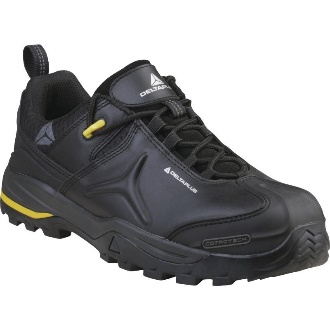 Цвет: черныйРазмер: 36/37/38/39/40/41/42/43/44/45/ 46/47/48СПЕЦИФИКАЦИЯПолуботинки из натуральной кожи. Влагонепроницаемые. Композитный защитный подносок. Клеевой метод крепления подошвы. Подошва двухслойная с амортизатором Panoshock®, передняя и задняя части с резиновым рантом, устойчивая к проколам (вшитая композитная стелька) и к скольжению (тест SRC). Съемная формованная стелька. Без металлических компонентов.Верх: гладкая телячья кожаПодкладка: полиамид Подошва: двухслойная – полиуретан и нитриловый каучукСтелька: пенополиуретан, покрытый полиэстеромВес – 758 гр.ОСНОВНЫЕ ПРЕИМУЩЕСТВА ТОВАРА ДЛЯ ПОЛЬЗОВАТЕЛЯУдобная быстрая шнуровка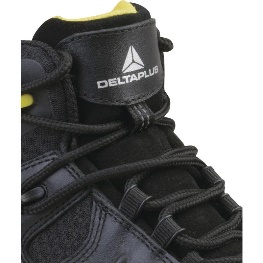 Подошва композитная с защитой от прокалывания, очень гибкая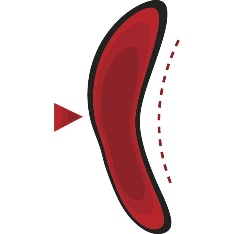 Композитный подносок (непроводящий материал) – легче, чем металл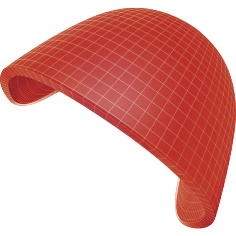 В обуви не содержится ни одной металлической детали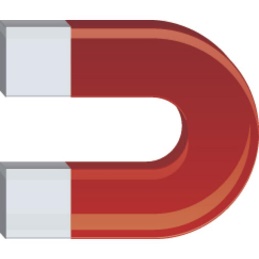 Задняя часть подошвы с резиновым рантом - стабилизация стопы при ходьбе, усиленная защита 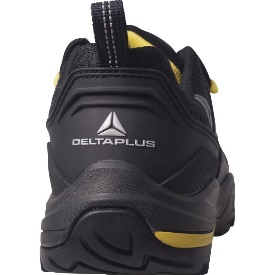 Амортизатор   PANOSHOCK® – меньше усталости, больше комфорта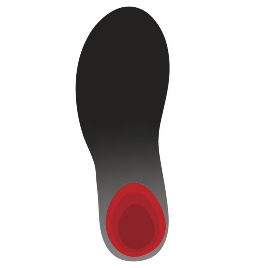 Съемная стелька из полиуретана, покрытая полиэстером – комфорт и быстрое высыхание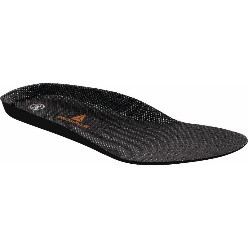 